POVINNÉ ÚDAJE :( Bez úplného vyplnenia povinných údajov SLA3D nepovolí prihlasovanie sa na súťaž , môže súťaž iba zverejniť v kalendári súťaží) . NEPOVINNÉ ÚDAJE : POVINNÉ ÚDAJE : Nasledujúce údaje týkajúce sa stravy , druhu trate a online úhrady štartovného je vhodné poslať ihneď s horeuvedenými údajmi, ale je povolené poslať ich na tomto formulári najneskôr 4 týždne pred súťažou! V prípade neodoslania údajov načas, SLA3D pristúpi k pozastaveniu prihlasovania sa na súťaž. 
(ak to posielate na dvakrát, tak si formulár nechajte uložený, aby ste už len dopísali dolu uvedené údaje, keď to budete posielať komplet)ZAČIARKNUTÍM VYSLOVÍTE SÚHLAS A PREHLASUJETE:
(poznámka: políčka elektronicky začiarknete tak, že na políčko kliknete 2x a vo vlastnostiach zmeníte hodnotu z nezačiarknutá na začiarknutá)	Organizátorom je členský klub SLA 3D, alebo individuálny člen SLA 3D.	Zaslaním vyplneného formuláru organizátor vyhlasuje, že bol oboznámený a pri organizácií súťaže bude postupovať v súlade s Bezpečnostnou smernicou SLA 3D.  V jej zmysle zabezpečí veliteľa tréningovej strelnice. 
Zaväzuje sa dodržiavať Bezpečnostnú smernicu SLA 3D,  Organizačnú smernicu SLA 3D a  pravidlá platné pre súťaže v pôsobnosti SLA 3D (štandardné pravidlá podľa HDH IAA, WA, IFAA), resp.  týmto predkladá predsedníctvu SLA 3D na schválenie vlastné pravidlá a propozície súťaže.	Organizátor prehlasuje, že má primeranú úroveň materiálno-technického a organizačného zabezpečenia, vhodný terén, podmienky pre zázemie súťaží (bezpečnosť, dopravná prístupnosť, parkovanie, sociálne zariadenia, stravovanie, ubytovanie, prístrešky pri nepriazni počasia, zdravotné zabezpečenie) a splnenie administratívnych podmienok (získanie potrebných povolení na organizovanie súťaží v lukostreľbe).	Organizátor prehlasuje, že na súťaž zabezpečí: riaditeľa súťaže, hlavného rozhodcu. Tieto osoby musia byť zverejnené v propozíciách súťaže. Funkciu organizátora, riaditeľa súťaže a hlavného rozhodcu môže vykonávať tá istá osoba. Hlavný rozhodca  – dohliada na dodržiavanie stanovených pravidiel, rieši ich porušovanie primeranými opatreniami (upozornenie, vylúčenie zo súťaže) a rozhoduje v sporných situáciách. Rozhodnutie hlavného rozhodcu je pre súťažiacich záväzné, avšak po skončení súťaže môžu proti nemu podať protest. Hlavný rozhodca nemôže byť súčasne súťažiacim. Riaditeľ  súťaže - Za priebeh súťaže (poriadok, bezpečnosť, športovú a spoločenskú úroveň) zodpovedá organizátor na čele s riaditeľom súťaže. Účastníci podujatia (súťažiaci, sprievod, hostia, diváci,…) sú povinní rešpektovať pokyny organizátora a riadiť sa nimi. Riaditeľ súťaže nemôže byť súčasne súťažiacim.Propozície k súťaži je potrebné odoslať najneskôr 4 týždne pred dátumom konania súťaže, vyplnený formulár treba zaslať emailom na adresu: sutaz@archery3d.sk .   
Zaslaním formuláru beriem na vedomie, že bez kompletne vyplneného formuláru nebude povolené prihlasovanie na danú súťaž!Pokiaľ máte vyrobený aj propagačný leták k súťaži, či je potrebná dajaká mapka, pošlite nám to spolu s týmto formulárom. Zverejníme ho pri propozíciách k súťaži, bude sa dať stiahnuť.  ZASLANIE VÝSLEDKOV PO SKONČENÍ  SÚŤAŽE: 

- spracované výsledky súťaže zasielajte výhradne na túto adresu: sutaz@archery3d.sk  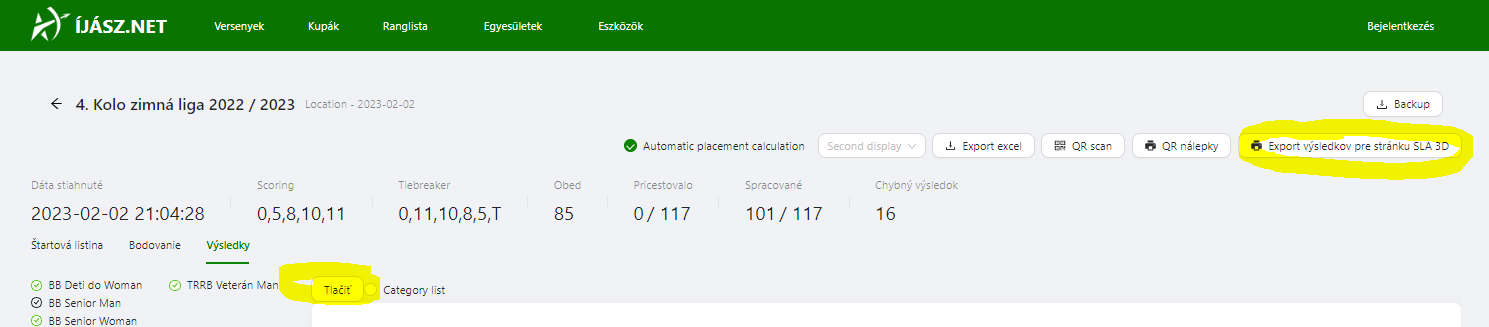 Pokiaľ ste použili online bodovačky, tak je potrebné zaslať 2 súbory!!!1/ Export výsledkov pre stránku SLA 3D – vpravo hore – bez tohto súboru nie je možné naimportovať výsledky do profilov lukostrelcov a tým pádom nebudú môcť byť uznané dosiahnuté výsledky!2/ vo Výsledkoch si dáte „Tlačiť“ a vytvorí sa Vám PDF súbor s výsledkami na zverejnenie v PDF formáte. NÁZOV SÚŤAŽE: 			DÁTUM KONANIA: (dátum nesmie kolidovať s dátumom súťaže v pôsobnosti SLA 3D – Slovenský pohár, GP alebo MSR/MMSR)ONLINE REGISTRÁCIA DO (dátum a čas):ONLINE ODHLÁSENIE DO (dátum a čas): MIESTO SÚŤAŽE: ADRESA + OBEC: GPS :(formát súradníc musí byť nasledovný: 48.831327, 18.064654):    ORGANIZÁTOR - NÁZOV KLUBU SLA 3D :  ( Ak organizuje individuálny člen SLA 3D – meno )Organizátor súťaže - meno: (Funkciu organizátora, riaditeľa súťaže a hlavného rozhodcu môže vykonávať tá istá osoba.)Organizátor súťaže - mobil: Organizátor súťaže - email: Riaditeľ súťaže – meno:  (Riaditeľ súťaže môže byť aj hlavným rozhodcom,riaditeľ súťaže nemôže byť súťažiacim! )Hlavný rozhodca - meno: ( Môže byť iba osoba na to oprávnená – ktorá má vykonaný rozhodcovský kurz, zoznam tu: https://www.archery3d.sk/riadiaca-dokumentacia )(Hlavný rozhodca nemôže byť súťažiacim! ) Pomocný rozhodca – meno : 
(nie je povinné, ale odporúčané)(Pomocný rozhodca nemôže byť súťažiacim! )MAXIMÁLNY POČET SÚŤAŽIACICH (Nepovinný údaj, maximálne môže byť 280 súťažiacich): UBYTOVANIE :
(nepovinný údaj)INÉ :
(napr. či v mieste súťaže je aj bufet, kde sa parkuje, dôležité informácie k príchodu, príp. iné info k súťaži)Cena obedu: 
(Základné štartovné neobsahuje obed. Túto informáciu zaslať ideálne tu, resp. dodatočne najneskôr do 4 týždňov pred súťažou)Druh jedla: (Uveďte, aké jedlo bude podávané. Túto informáciu zaslať ideálne s týmto formulárom, resp. dodatočne najneskôr do 4 týždňov pred súťažou).Druh trate : FAJČIARSKA (organizátor zabezpečí na trati fajčiarske zóny a bude o nich informovať súťažiacich na mape, alebo v úvodnom príhovore).V prípade zvýšeného stupňa požiarneho nebezpečenstva a tým pádom zmene trate z fajčiarskej na nefajčiarsku,  má organizátor povinnosť informovať minimálne 5 dní pred súťažou všetkých súťažiacich o tejto zmene.Nefajčiarska trať znamená, že na trati je zákaz fajčenia, trať je bez fajčiarsky zón, povolená je iba elektronická cigareta)     ÁNO  / NIEPovoliť online úhradu štartovného:  
(ide o povolenie organizátora uhradiť štartovné súťažiacim do stanoveného času vopred pred súťažou platobnou kartou. Celé zúčtovanie prebieha automaticky.)Mám záujem:   ÁNO  / NIE 
*(Ak odpoviete nie, ďalšie údaje – čas a IBAN neuvádzajte ! )Čas, dokedy umožniť úhradu:  20:00 hod. deň pred súťažou 
(čas je možné editovať, odporúčame nemeniť)Číslo klubového účtu vo formáte IBAN: (tam sa odošlú vybrané peniaze za súťaž)Meno osoby zodpovednej za prijatie a spracovanie platieb v klube organizátora (tzv. super admin): Prihlasovacie meno tejto zodpovednej osoby na stránky https://www.archery3d.sk/login: (Zvyčajne je to emailová adresa danej osoby, ktorú používa na logovanie na stránku . Ak nemá registráciu, je potrebné si ju urobiť)Kolónky: PRAVIDLÁ SÚŤAŽE, ŠTARTOVNÉ, PROGRAM, VEKOVÉ KATEGÓRIE, OCENENIE, DIVÍZIE LUKU sú štandardizované a sú už centrálne nastavené pre všetky súťaže danej súťažnej série rovnako.  Preto sa tieto kolónky nevypisujú. FORMULÁR VYPLNIL: 
(meno, priezvisko, email, mobil) - nutné vypísať pre prípad, že by bolo pri nahadzovaní potrebné niečo spresniť.